«Яблочный спас в детском саду»19 августа ребята средней группы «Светлячки» отметили праздник Яблочный Спас. Цель праздника: дать знания детям о Яблочном Спасе, народных традициях русского народа, о целебных свойствах яблок.Ребята узнали, что в день Яблочного Спаса принято святить яблоки в церкви. И только после освящения священником святой водой 19 августа свежих фруктов нового урожая их разрешалось кушать. Считается, если погода на Яблочный спас хорошая, то зима будет холодная если в день Яблочного спаса идёт дождь, то и осень будет дождливой, а если сухо, то и осень будет сухой. В Яблочный Спас принято делиться яблоками, угощать ими соседей, родственников, друзей. Яблоко – символ плодородия, семейного благополучия.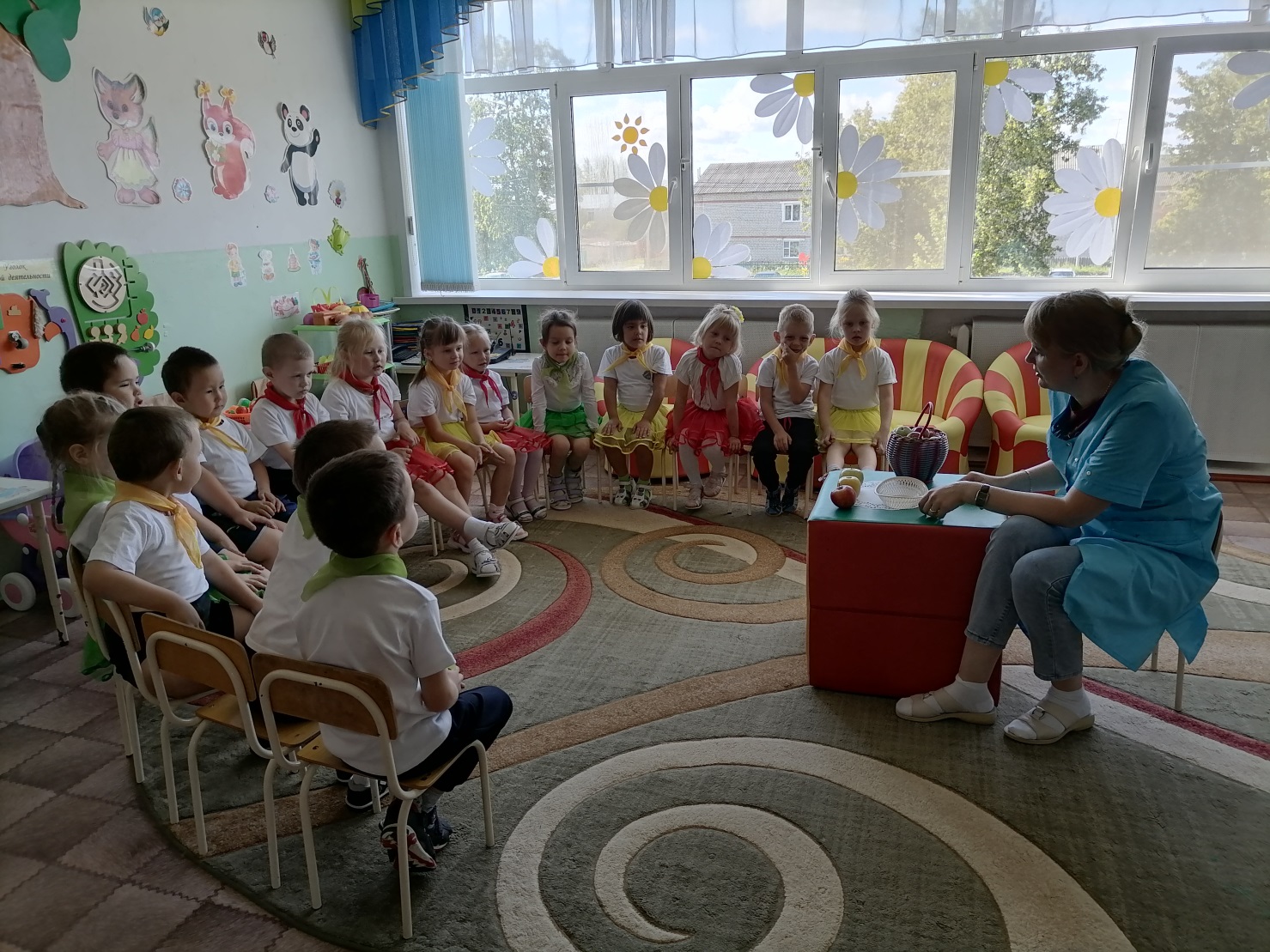 Наш народ издавна употреблял яблоки в различном виде: свежими с дерева, запеченными из печи, мочеными из бочки. Яблоки обладают целебными свойствами. В них много витаминов, микроэлементов, необходимых для здоровья человека. Дети слушали  историю  воспитателя  о циркаче, которого вылечили яблоки. 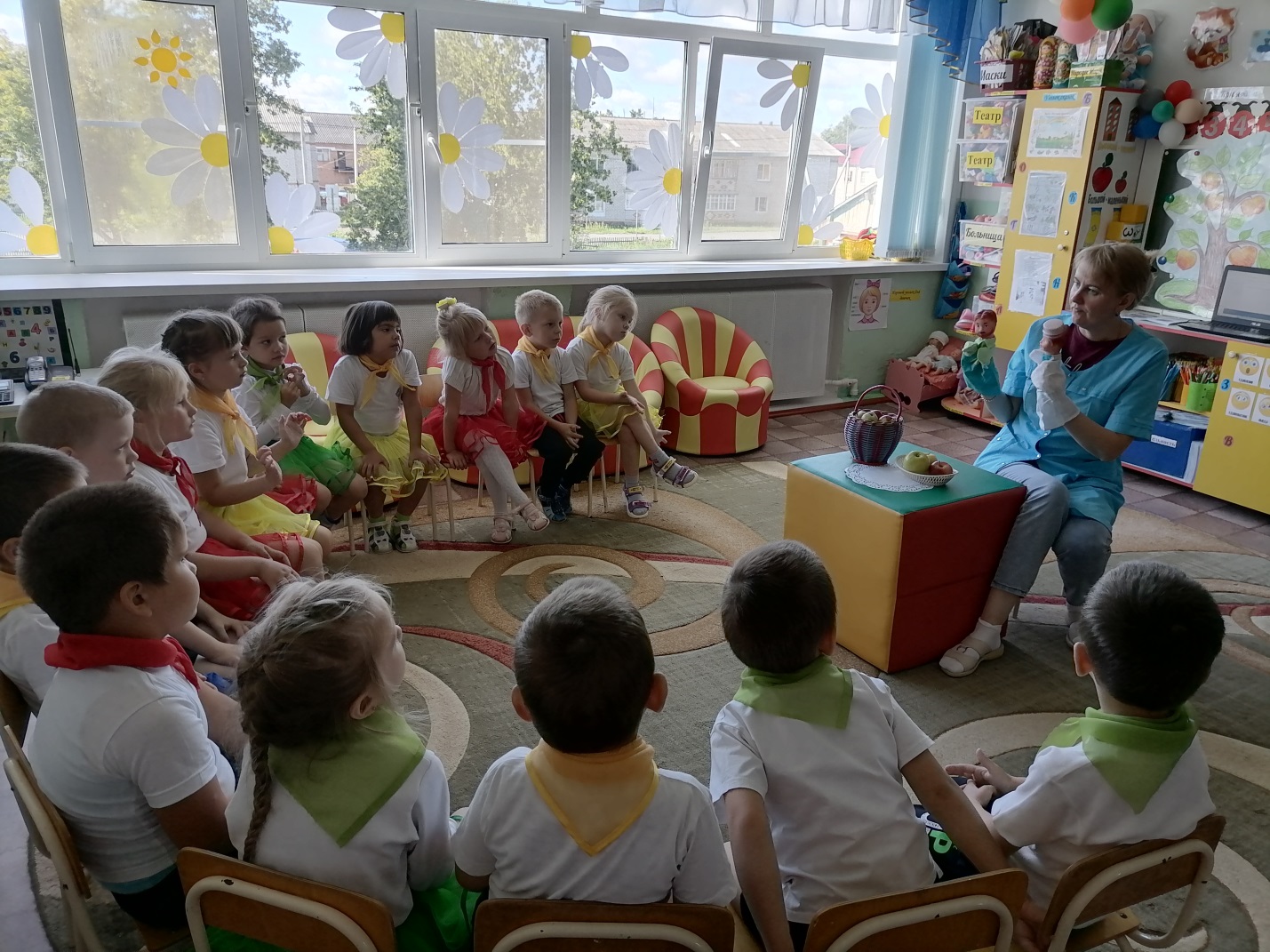 После этого дети сделали подвижную игру «Яблонька и яблочки»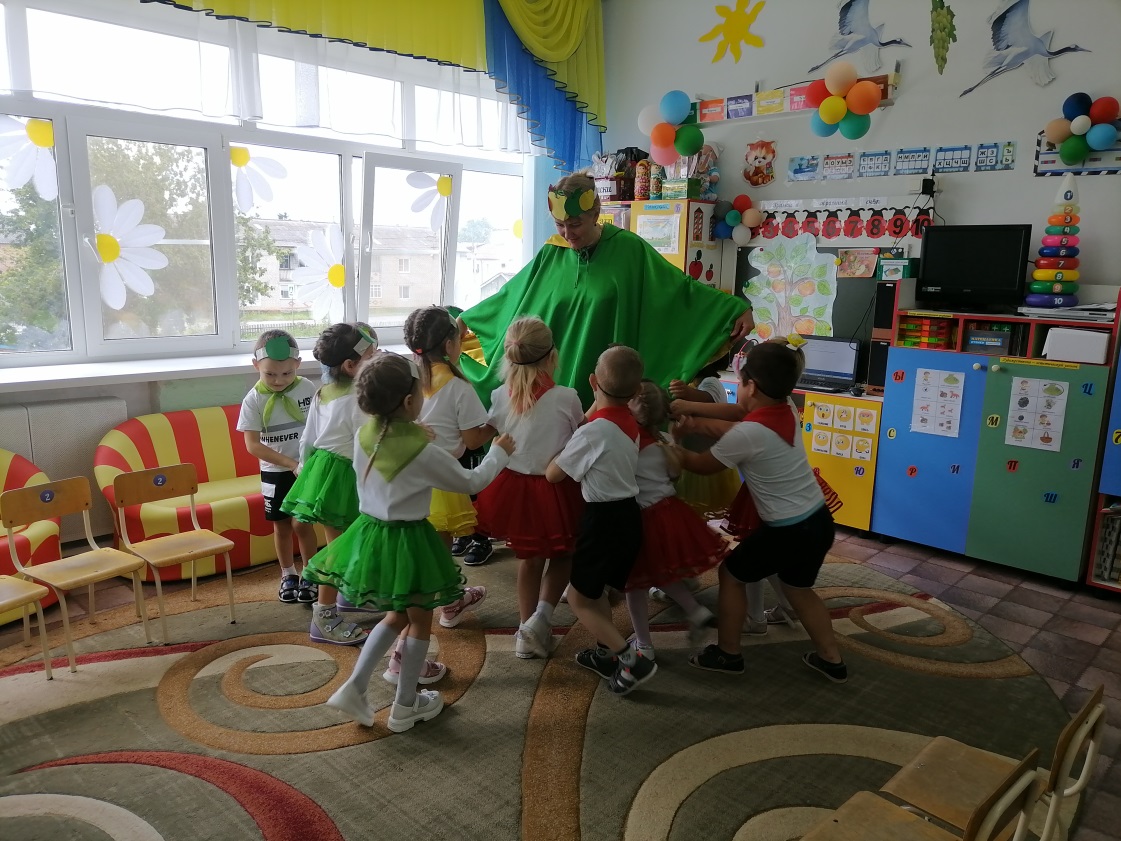 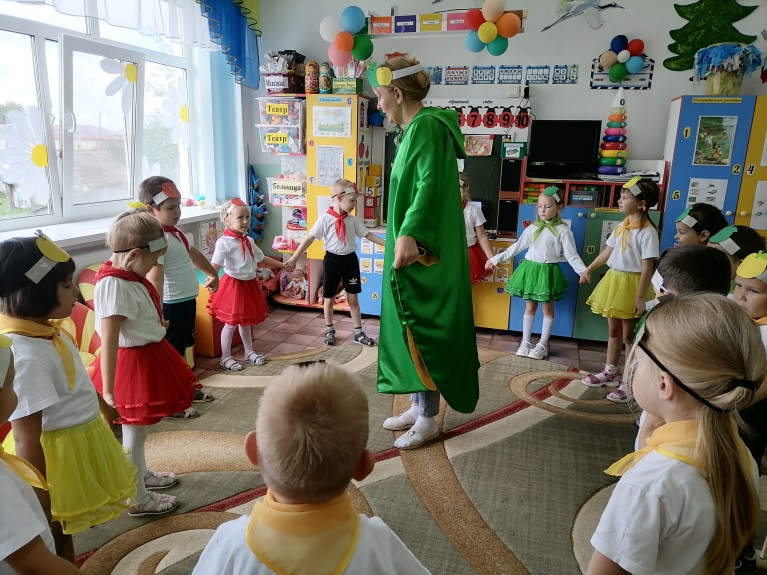 Играли в игры: «Собери  и передай яблоко» 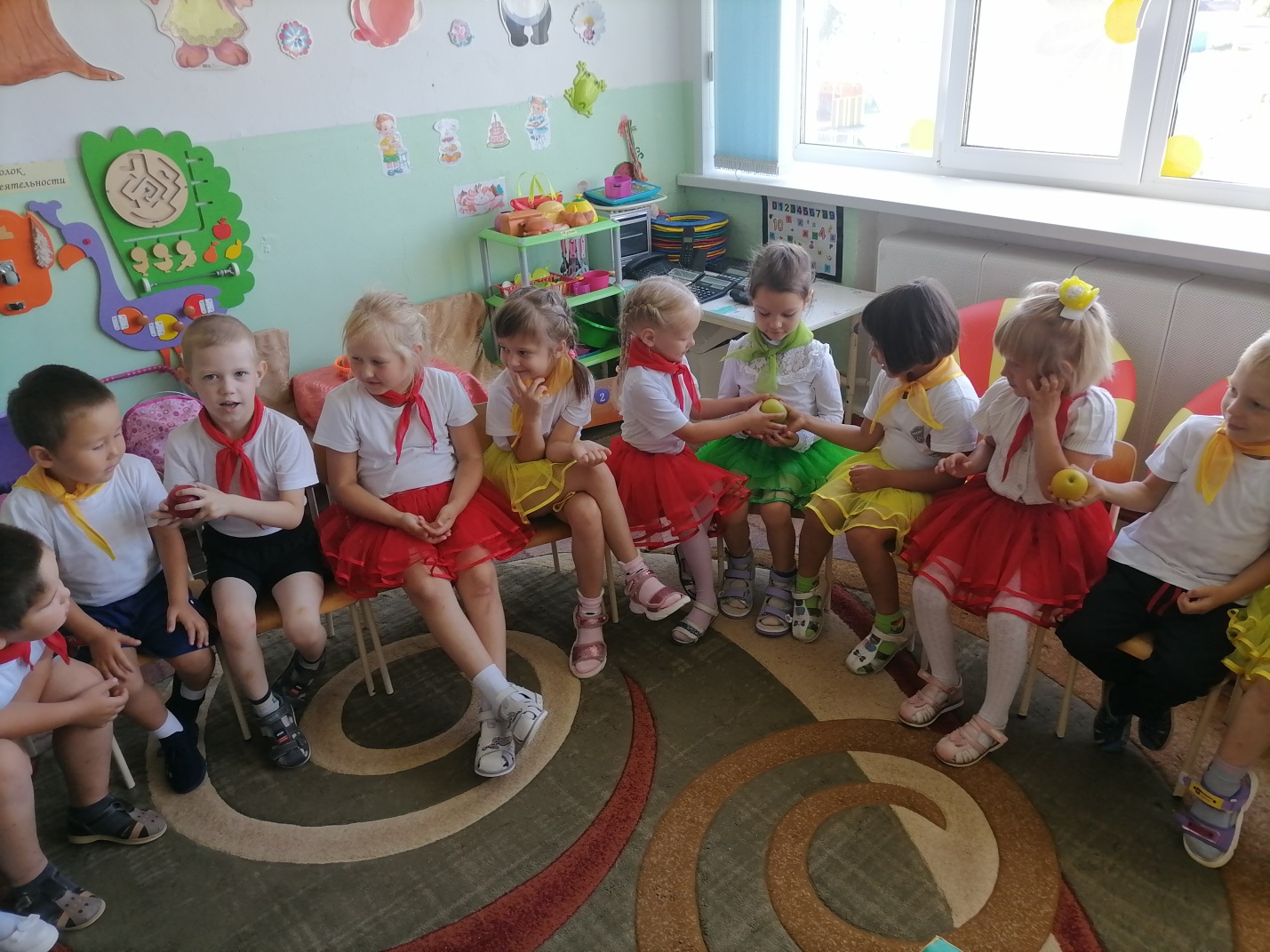 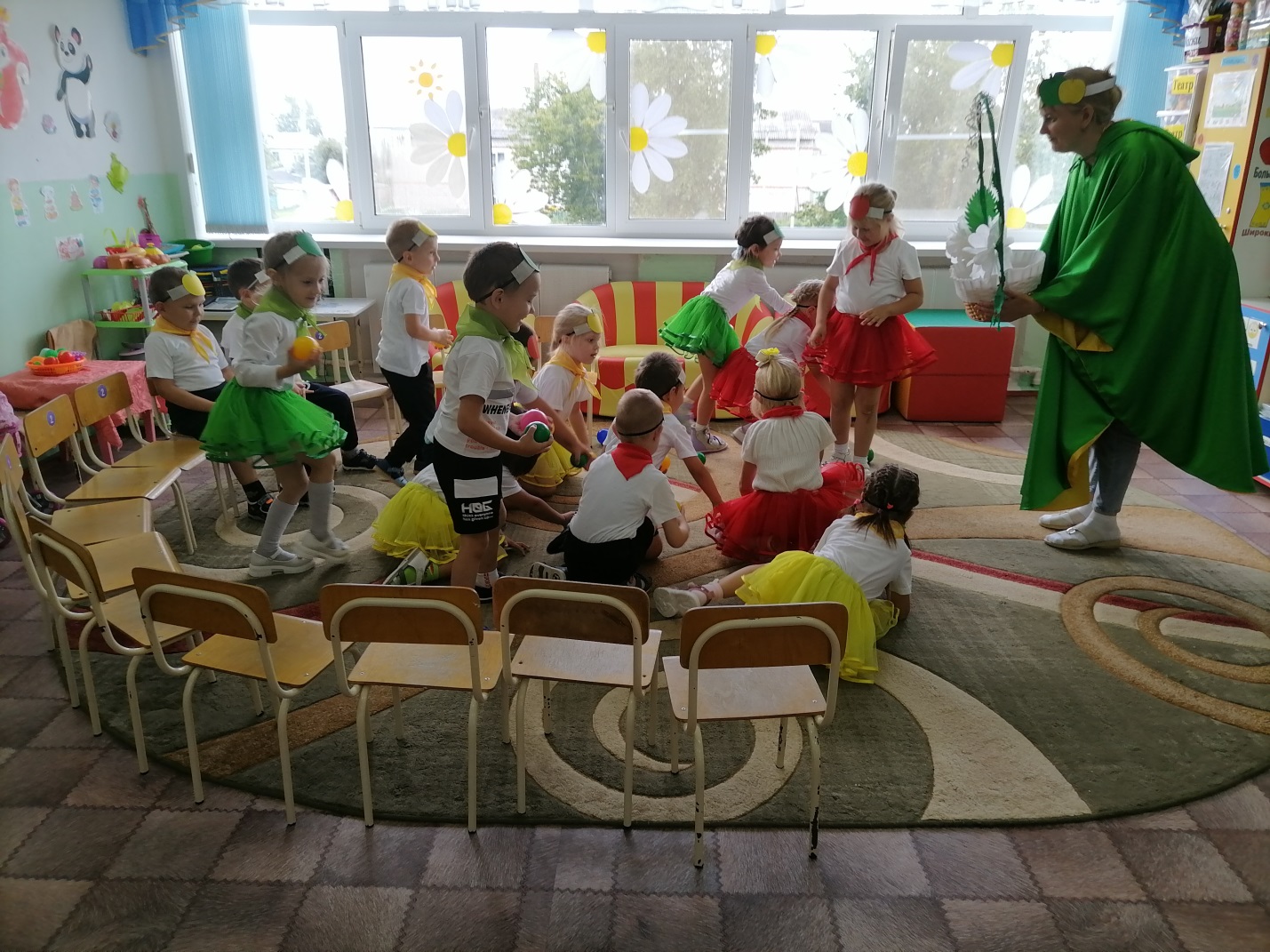 Танцевали танец  «Кадриль»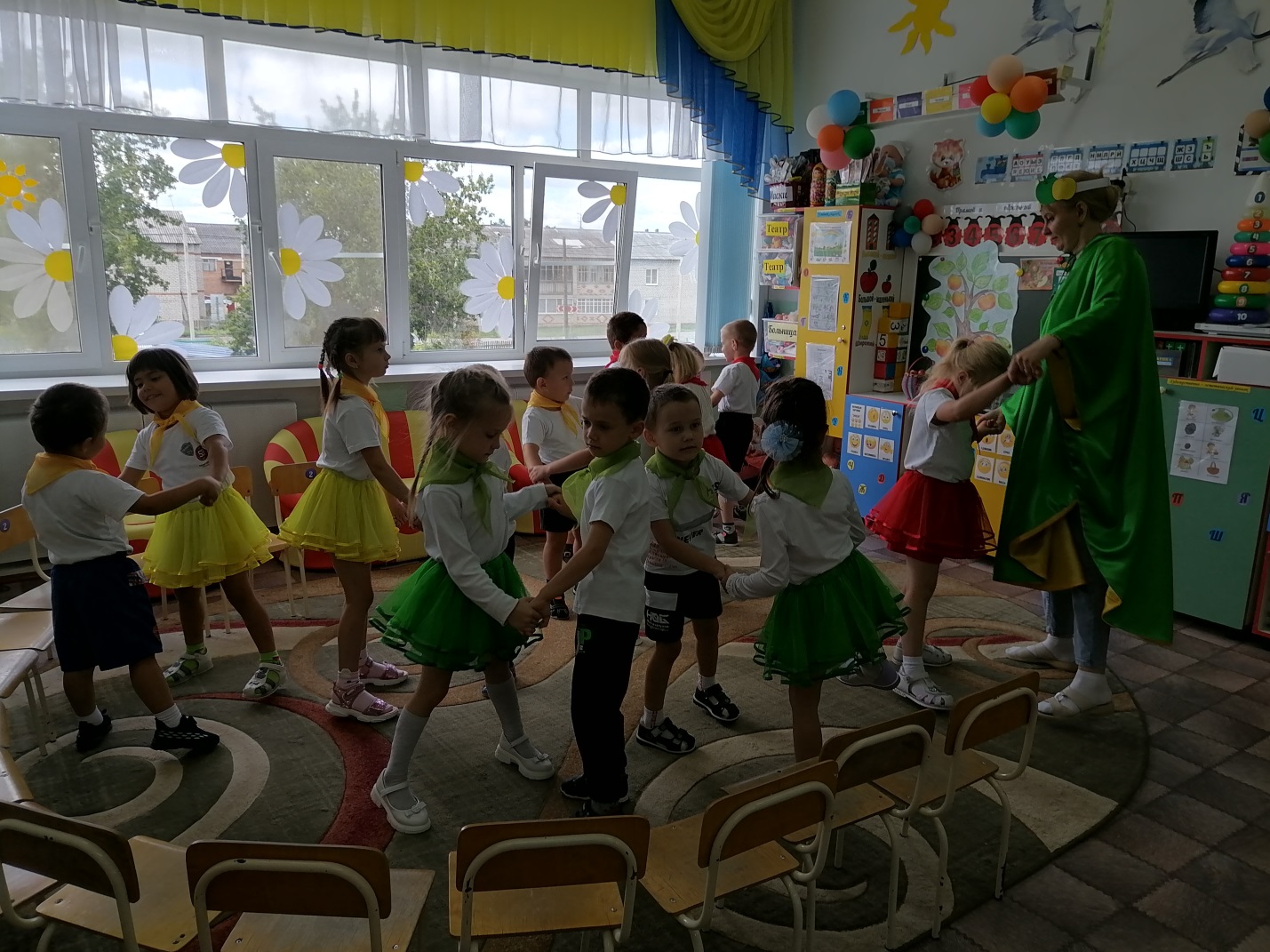 Инсценировали сказку В. Сутеева «Мешок яблок»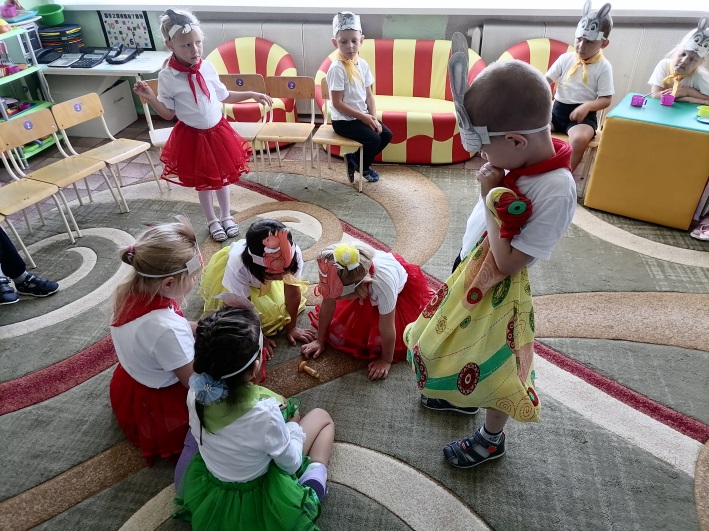 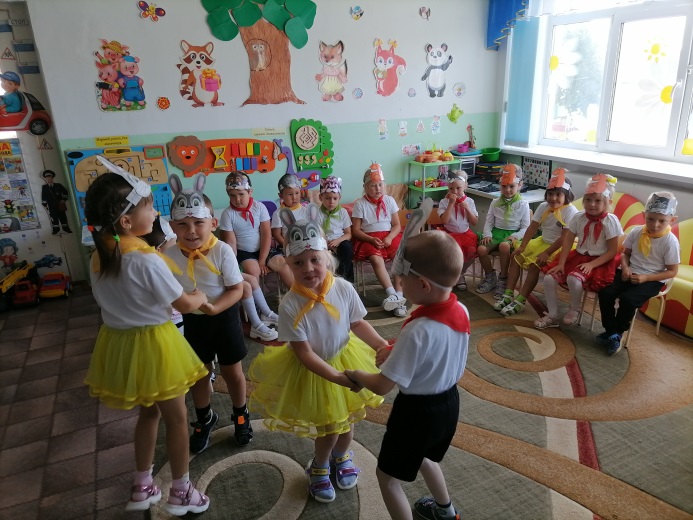 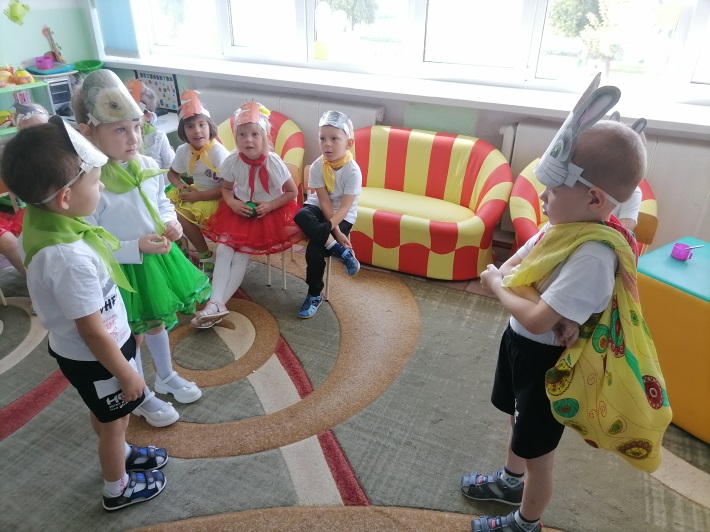 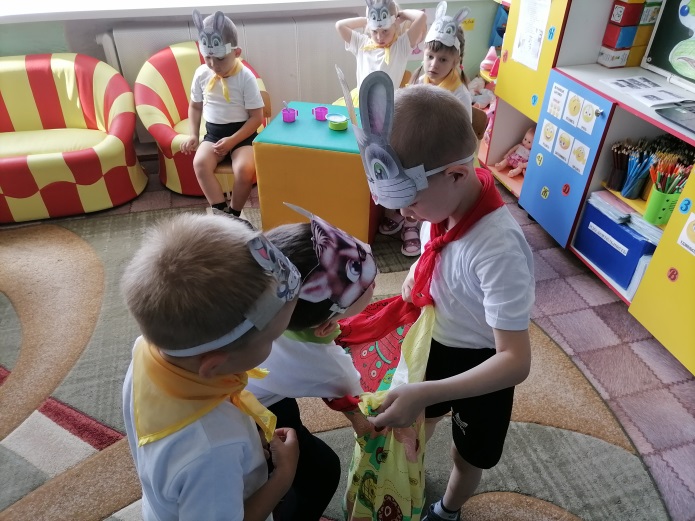 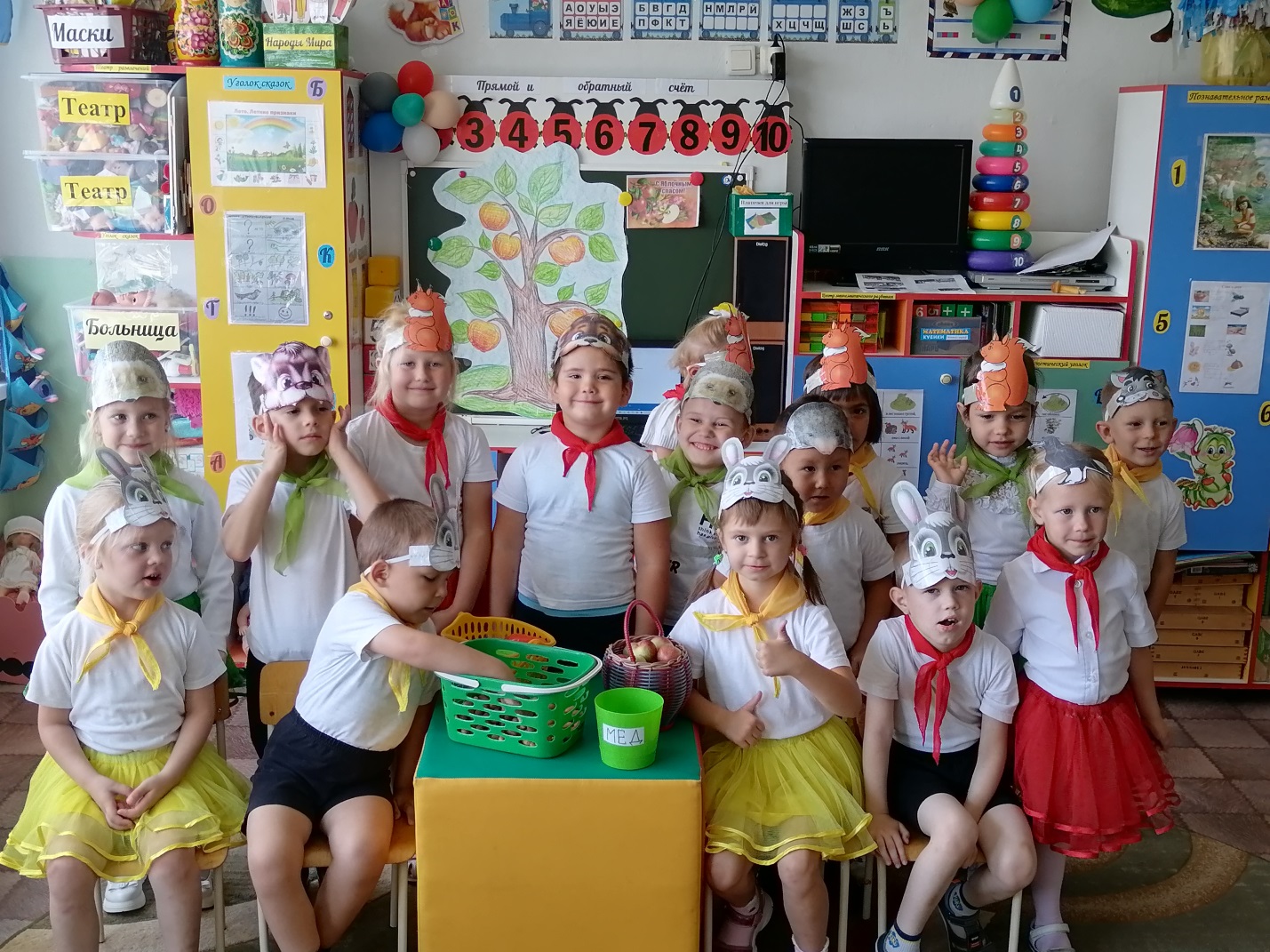 Рисовали   яблоню и яблочки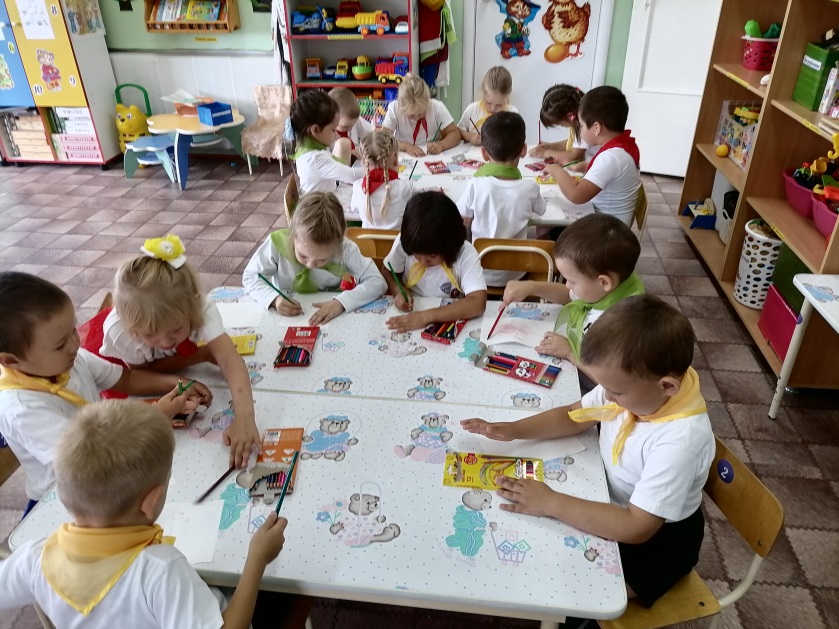 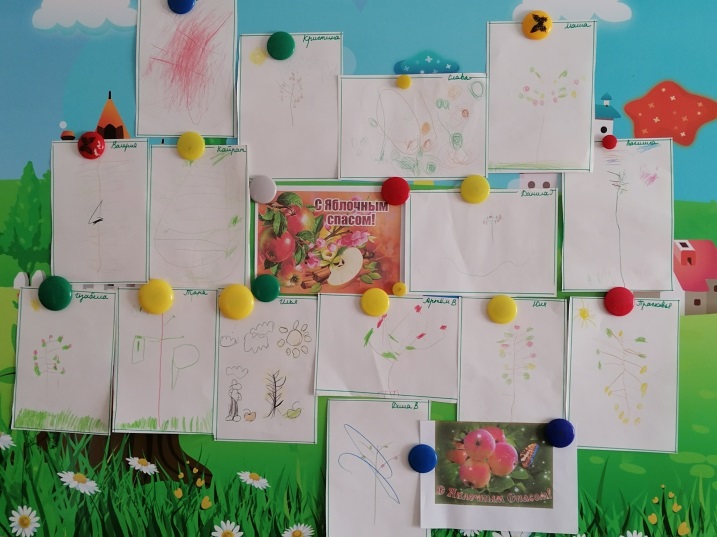 И  в завершении праздника дети угощали друг друга яблоками. Ведь недаром в народе говорят «Яблочный Спас яблоко припас»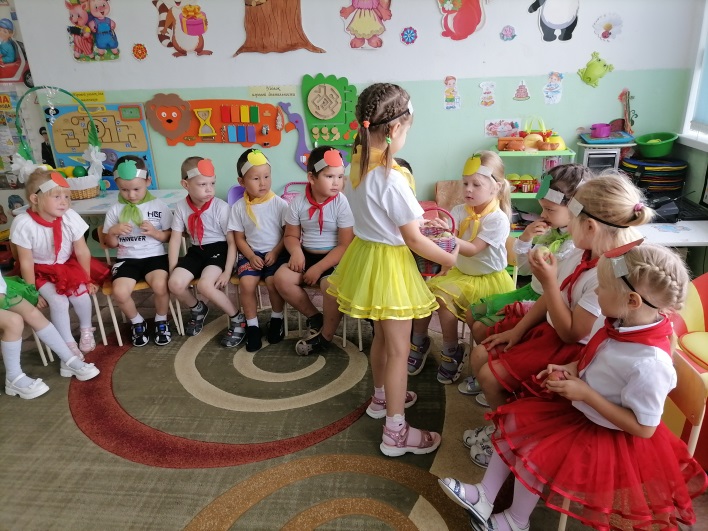 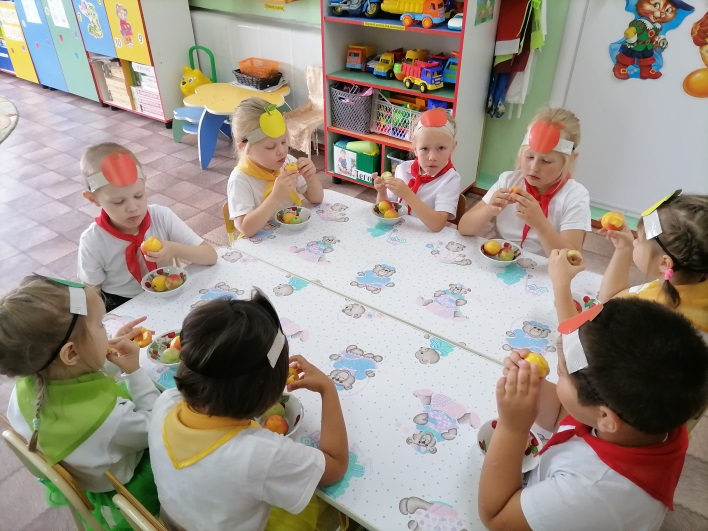 Этот день в саду прошёл весело и познавательно. Ребята с радостью делились впечатлениями. Стёпочкина Маргарита Сергеевна, воспитатель  высшей квалификационной категории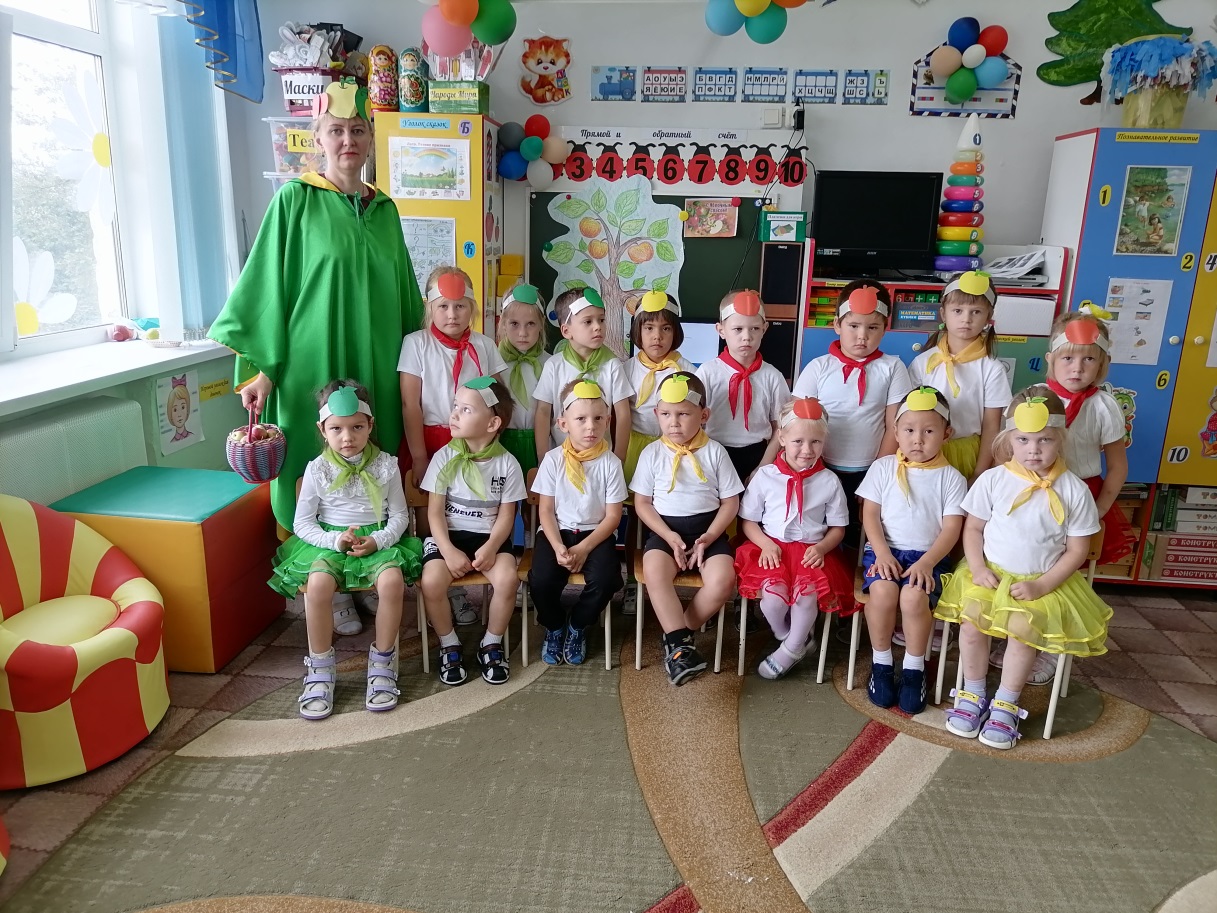 Лето смело провожаем,Не грусти, еще придёт,И на сто мы собираем,И зовем вокруг народ,Пироги мы будем кушатьИз плодов, что принесли,Веселиться, песни слушать –Спас второй встречаем мы!